О внесении изменений в Правила благоустройства территории Шумерлинского муниципального округа Чувашской Республики, утвержденные решением Собрания депутатов Шумерлинского муниципального округа Чувашской Республики от 07 октября 2022 г. № 17/3В соответствии с Федеральным законом от 6 октября 2003 г. № 131-ФЗ «Об общих принципах организации местного самоуправления в Российской Федерации», Законом Чувашской Республики от 18 октября 2004 г. № 19 «Об организации местного самоуправления в Чувашской Республике», Уставом Шумерлинского муниципального округа Чувашской Республики, Собрание депутатов Шумерлинского муниципального округаЧувашской Республики решило:1. Внести в Правила благоустройства территории Шумерлинского муниципального округа Чувашской Республики, утвержденные решением Собрания депутатов Шумерлинского муниципального округа Чувашской Республики от 07 октября 2022 г. № 17/3 (далее - Правила), изменение, дополнив подраздел 6.7.2. «Организация уборки территории Шумерлинского муниципального округа» Правил, абзацем следующего содержания:«Места общественного пользования на территории Шумерлинского муниципального округа Чувашской Республики подлежат освобождению от транспортных средств, брошенных владельцами (бесхозяйных), частей разукомплектованных транспортных средств, которые, до их возврата собственниками (владельцами) или до принятия иных мер, в установленном законодательством порядке, временно перемещаются на специализированные пункты временного хранения транспортных средств.Правила выявления, перемещения и хранения брошенного (бесхозяйного) транспортного средства, частей разукомплектованного автотранспорта на территории Шумерлинского муниципального округа Чувашской Республики определяются администрацией Шумерлинского муниципального округа Чувашской Республики.».2. Настоящее решение вступает в силу после его официального опубликования в периодическом печатном издании «Вестник Шумерлинского муниципального округа» и подлежит размещению на официальном сайте Шумерлинского муниципального округа в информационно-телекоммуникационной сети «Интернет», но не ранее 1 сентября 2024 года.ЧĂВАШ РЕСПУБЛИКИ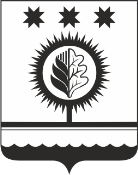 ЧУВАШСКАЯ РЕСПУБЛИКАÇĚМĚРЛЕ МУНИЦИПАЛЛĂОКРУГĔН ДЕПУТАТСЕН ПУХĂВĚЙЫШĂНУ05.06.2024  41/4     №Çемěрле хулиСОБРАНИЕ ДЕПУТАТОВШУМЕРЛИНСКОГО МУНИЦИПАЛЬНОГО ОКРУГАРЕШЕНИЕ05.06.2024  № 41/4город ШумерляПредседатель Собрания депутатов Шумерлинского муниципального округа Чувашской РеспубликиГлава Шумерлинского муниципального округа Чувашской РеспубликиБ.Г. ЛеонтьевД.И. Головин    